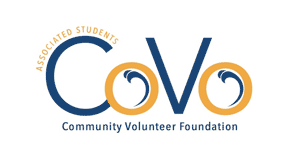 Extension RequestPlease submit completed form to covo@as.ucsb.edu. If you would also like to request a reallocation of your project’s funds, you must submit a separate Budget Reallocation Request. You may contact us with any questions by emailing covo@as.ucsb.edu.The Board will review your request at its next regular meeting and will notify you of its decision as soon as possible. Requests are not approved until voted on by the Board.Project Title:Today’s Date:Project Number: (i.e. Fall 15-01):Sponsoring OrganizationPrimary Contact Name:Email:Approved project end date:Requested project end date:Please briefly describe your project’s progress to date.What obstacles have you encountered thus far?Explain why you are requesting an extension or any changes to your objective.Please provide a revised timeline of your project.Updated 202010TIME PERIODACTION/GOALS